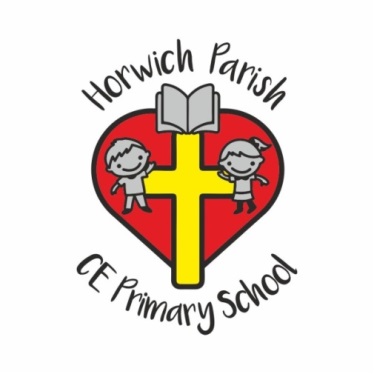 Horwich Parish Local Offer2023-2025This page is part of the Local offer for Horwich Parish C of E Primary School. Under the Children and Families Bill which becomes law in 2014, Local Authorities are required to publish, and keep under review, information about services that they expect to be available for children and young people with disabilities and Special Educational Needs aged 0-25. This is called the Local Offer. The intention of the Local Offer is to improve choice and transparency for families. It will also be an important resource for professionals in understanding the range of services and provision in the local area.School NameHorwich Parish CE Primary SchoolType of schoolMainstream- Church of England Primary schoolAccessibilityStair-lift to upstairs classroom in KS 2 building.Disabled toilet with a close-mat in the girls toilet in the main buildingAdapted handrails in some areas of school.Wheel chair access to some areas of schoolYellow lines on exterior stepsPoliciesThe following policies are available on our school blog:SEND policySafeguarding policyBehaviour and safety policyEquality and diversity policyCore OfferWe utilise Tas and a learning mentor and Aspire ( outside agency)to provide nurture group support using a recognised scheme adopted by the local high school.We have input from behaviour support and Ladywood Outreach services, speech therapists, occupational therapists, Child and Adolescent Mental Health services, physiotherapy, paediatrician  and Parent Partnership when requested or required. We employ a learning mentor to engage with parents and children whose attendance drops below 90%.We have a ‘before school and after school’ support which is linked to our school.We offer a range of interventions to support progress and attainment in reading, writing and maths:Better Reading Reading Plus for all children in Year 2-6Talking PartnersReading Comprehension Gross motor skills/ fine motor skillsLifeboat / Alpha to Omega (dyslexia programme)Nurture groupsFloppy Phonics interventionGroup tuitionPre teaching of skillsConsolidation of maths/ writing skillsPrecision teachingworking memory programmesPromoting inclusionAdjustments are made to lessons to ensure the needs of all childrenare met. These may include:  adapting the physical environment, using a range of resources, changing the activity, providing adult support.Children with a disability are included and supported on all educational visits and outdoor residential weekends.Currently the proportion of SEND children at Horwich Parish C E is 13% but this fluctuates . As children make progress they are withdrawn for the register if it is felt appropriate.We provide SEND children with additional support in their transitions to new year groups and educational establishments. These may include: extra visits to their chosen high school, booklets with photos and timetables, a transition booklet completed at primary school.Other informationAdditional information parents may wish to know:We offer structured conversations to parents twice a year. This is an opportunity to share your child’s strengths and how the school have helped your child and the impact it has on their progress and attainment. This will be reviewed face to face, TEAMS or phone call will be offered. School feel it is important to develop strong links with parents. We provide workshops in reading, writing and phonics so parents are more informed how they can help their child. SEND Green paper updateand information From September 2014, all children and young people from age 0-25, who have significant special educational needs will undergo an Education Health and Care (EHC) Assessment (unless their parents, carers or the young person opt out of the new system). This will lead to an EHC Plan instead of a Statement of SEN. Until September 2014 parents/carers and young people will still be assessed for a Statement of SEN. For children and young people who already have a Statement of SEN, the transfer of Statements into EHC Plans will be a gradual process.FROM SEPTEMBER 2014 the government will replace the two categories of School action (SA) and school action plus(SA+) with a new single category called ‘additional SEN support’, which will be a more simplified, rigorous approach that will focus the system on the impact of the support provided to that individual child, rather than how children access support according to the category they fit intoSchool and parents in partnershipThe school recognises the importance of school and parent/carers working together, therefore time is provided for ‘structured conversations’ each term.This meeting involves sharing the success of your child and the provision that has been in place, including school and outside agency support. The meeting involves a strong partnership with parents/carers to identify next steps to help your child narrow the gap to achieve age related expectations. The SEND subject leader is available to meet with parents at any time throughout the year if a parent has any concerns about the progress their child is making. ( see above)Measuring  the progress of your childBase line data is provided at the start of all interventions and then assessments provide end of intervention data to review the impact of the intervention. The data informs the next steps to narrow the gap between age related expectations and current attainment. Parents are informed of the progress achieved  as they received the Achieving Success form which outlines the progress made.Training to support SEND childrenThroughout the year training is provided for individual staff required to meet a child’s specific needs. Whole staff training is provided from outside agencies that are relevant to the meeting the needs of the children within the school and keep abreast of current initiatives.Supporting your child through transitionsMoving to another school: records will be passed on to the new school. We will contact the school SEND subject leader about any special arrangements. Moving into another year group: information will be passed onto the next class teacher alongside all relevant data and records. Visual picture books are provided for children where required. Pen portraits have been provided for all children who are SEND so that staff are aware of strengths and areas to support.Moving to high school: records will be passed on to the new school. We will contact the school SEND subject leader about any special arrangements. Additional move up days will be provided if required and transitional booklets competed whilst in year 6. Parents are encouraged to attend the summer schools on offer by high schools. Pen portraits are passed onto the high school where relevant.HeadteacherMrs MillsSEND subject leaderMrs Anne Washington ( National SENCo Award, Post Graduate Certificate in Autism, B. Ed Honours in Physical Education and Technology, NPQH )Date completedMarch 2023